О внесении изменений в решение Собрания депутатов Малотаябинского сельского поселения Яльчикского района от 23.12.2019 №49/2   В соответствии с Градостроительным кодексом Российской Федерации, Федеральным законом от 6 октября 2003 г. № 131-ФЗ «Об общих принципах организации местного самоуправления в Российской Федерации», Уставом Малотаябинского сельского поселения  Собрание депутатов Малотаябинского    сельского    поселения    Яльчикского    района    Чувашской   Республики р е  ш и л о:1. Внести изменение в решение Собрания депутатов Малотаябинского сельского поселения Яльчикского района от 23.12.2019 №49/2 «Об утверждении Положения  о порядке организации и проведения общественных обсуждений или публичных слушаний по проектам генеральных планов, проектам правил землепользования и застройки, проектам планировки территории, проектам межевания территории, проектам правил благоустройства территорий, проектам, предусматривающим внесение изменений в один из указанных утвержденных документов, проектам решений о предоставлении разрешения на условно разрешенный вид использования земельного участка или объекта капитального строительства, проектам решений о предоставлении разрешения на отклонение от предельных параметров разрешенного строительства, реконструкции объектов капитального строительства  на территории  Малотаябинского сельского поселения Яльчикского района Чувашской Республики» следующие изменения:1)  Пункт 3.3 Положения изложить в следующей редакции:«3.3 Срок проведения общественных обсуждений или публичных слушаний по проекту генерального плана Малотаябинского сельского поселения, по проектам, предусматривающим внесение изменений в генеральный план Малотаябинского сельского поселения с момента оповещения жителей муниципального образования об их проведении до дня опубликования заключения о результатах общественных обсуждений или публичных слушаний составляет 45 дней»2)  Пункт 4.4 Положения изложить в следующей редакции:«4.4 В случае подготовки проектов, предусматривающих внесение изменений в правила землепользования и застройки Малотаябинского сельского поселения в части внесения изменений в градостроительный регламент, установленный для конкретной территориальной зоны, общественные обсуждении или публичные слушания по таким проектам проводятся в границах территориальной зоны, для которой установлен такой градостроительный регламент. В этих случаях срок проведения общественных обсуждений или публичных слушаний составляет 30 дней».3) Пункт 5.7.  Положения изложить в следующей редакции:«5.7 Срок проведения общественных обсуждений или публичных слушаний с момента оповещения жителей Малотаябинского сельского поселения о времени и месте их проведения до дня опубликования заключения о результатах общественных обсуждений или публичных слушаний составляет 30 дней».4) Пункт 6.1   Положения изложить в следующей редакции:«6.1 Срок проведения общественных обсуждений или публичных слушаний по проектам планировки территорий и проектам межевания территорий, по проектам, предусматривающим внесение изменений в проекты планировки территорий и проекты межевания территорий со дня оповещения жителей Малотаябинского сельского поселения о времени и месте их проведения до дня опубликования заключения о результатах общественных обсуждений или публичных слушаний составляет 45 дней».5)  Пункт 7.1. Положения изложить в следующей редакции:«7.1 Срок проведения общественных обсуждений или публичных слушаний по проектам правил благоустройства территорий, по проектам, предусматривающим внесение изменений в правила благоустройства территорий, со дня опубликования оповещения о начале общественных обсуждений или публичных слушаний до дня опубликования заключения о результатах общественных обсуждений или публичных слушаний составляет 45 дней».2. Настоящее решение вступает в силу после его официального опубликования.                        Председатель Собрания депутатовМалотаябинского сельского поселенияЯльчикского района Чувашской Республики                                 В.П. ГоловинаЧёваш РеспубликиЕлч.к район.К.=.н Таяпа ял поселений.нДепутатсен пухёв.ЙЫШЁНУ2021 =?  апрелĕн  28 -м.ш. 10/2 № К.=ен Таяпа ял.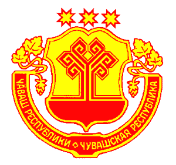 Чувашская  РеспубликаЯльчикский районСобрание депутатовМалотаябинскогосельского поселенияРЕШЕНИЕ«28 »  апреля 2021 г  № 10/2деревня Малая Таяба